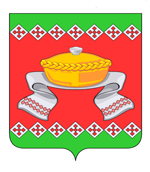 РОССИЙСКАЯ  ФЕДЕРАЦИЯОРЛОВСКАЯ ОБЛАСТЬАДМИНИСТРАЦИЯ  СОСКОВСКОГО  РАЙОНАПОСТАНОВЛЕНИЕ30  июля 2012 г. 	            					                                       № 211    с. СосковоОб утверждении административного регламента предоставления муниципальной услуги  «Предоставление разрешения на отклонение  от предельных параметров  разрешенного  строительства»Руководствуясь Федеральным законом Российской Федерации от 27 июля 2010 г № 210-ФЗ «Об организации  предоставления государственных и муниципальных услуг», Градостроительным кодексом Российской Федерации, Постановлением администрации Сосковского района Орловской области от 06 апреля 2012 № 82 «Об утверждении Правил разработки и утверждения административных регламентов исполнения муниципальных функций, Правил разработки и утверждения административных регламентов предоставления муниципальных услуг  органами местного самоуправления Сосковского района и Правил проведения экспертизы проектов административных регламентов предоставления муниципальных услуг и исполнения муниципальных функций», Уставом Сосковского района Орловской области, администрация Сосковского района	ПОСТАНОВЛЯЕТ:          1. Утвердить административный регламент предоставления муниципальной услуги «Предоставление разрешения на отклонение от предельных параметров  разрешенного строительства» (прилагается). 	2. Опубликовать настоящее  постановление в "Информационном Вестнике Сосковского района" и разместить на официальном сайте администрации Сосковского района. 	3. Контроль за исполнением настоящего постановления возложить на  заместителя    главы    администрации   района по    социальной   сфере   и         экономике  Г. И. Черникову. Глава администрации района                                                               В. Н. СудариковПриложение к постановлениюадминистрации Сосковского района                                                                                                                                                                        от 30 июля 2012г  № 211АДМИНИСТРАТИВНЫЙ РЕГЛАМЕНТПРЕДОСТАВЛЕНИЯ МУНИЦИПАЛЬНОЙ УСЛУГИ «ПРЕДОСТАВЛЕНИЕ РАЗРЕШЕНИЯ НА ОТКЛОНЕНИЕ ОТ ПРЕДЕЛЬНЫХ ПАРАМЕТРОВ  РАЗРЕШЕННОГО СТРОИТЕЛЬСТВА»(ред. 17.05.2013 г. № 185, 10.06.2016 г. № 101)I. ОБЩИЕ ПОЛОЖЕНИЯ1.1. Предмет регулирования административного регламента. Административный регламент администрации Сосковского района Орловской области по предоставлению муниципальной услуги  «Предоставление разрешения на отклонение от предельных параметров  разрешенного строительства». Определяет  сроки и последовательность действий (административных процедур) администрации Сосковского района Орловской области, порядок взаимодействия между структурными подразделениями и между должностными лицами, в  том числе через бюджетное учреждение Орловской области «Многофункциональный центр предоставления государственных и муниципальных услуг» (далее – МФЦ), в электронной форме с использованием федеральной государственной информационной системы «Единый портал государственных и муниципальных услуг (функций)», (далее – Единый портал государственных и муниципальных услуг (функций) с соблюдением норм законодательства Российской Федерации о защите персональных данных.	1.2. Заявителями на предоставление муниципальной  услуги выступают: физические или юридические лица, являющиеся правообладателями земельного участка, размеры которого меньше установленных градостроительным регламентом минимальных размеров земельных участков либо конфигурация, инженерно-геологические или иные характеристики которого неблагоприятны для застройки, вправе обратиться за разрешениями на отклонение от предельных параметров разрешенного строительства, подавшим заявление (далее – заявитель).	1.3. Порядок информирования о правилах  предоставлении муниципальной  услуги:	1.3.1. Местонахождение: 303980, Орловская область, Сосковский  район,             с. Сосково, ул. Советская д.29	Телефон: для справок – (8 486-65)  2-13-13.	Муниципальную услугу непосредственно предоставляет:  отдел архитектуры, строительства и ЖКХ администрации Сосковского района Орловской области, (далее – Отдел).        1.3.2. Часы приёма заявителей: понедельник – пятница с 9:00 до 13:00 и с 14:00 до 17:00;- перерыв на обед: 13.00 – 14.00 часов;- выходные дни – суббота, воскресенье.         1.3.3. Адрес официального  интернет-сайта Администрации Сосковского района Орловской области:  Е- mail: soskovr@adm. orel.ru 	Информация, размещаемая на официальном интернет-сайте и информационном стенде Администрации Сосковского района Орловской области, обновляется по мере ее изменения. 1.3.4. Информация по вопросам предоставления муниципальной услуги: Заявитель может получить информацию о правилах предоставления  муниципальной услуги:непосредственно в отделе архитектуры, строительства и ЖКХ администрации Сосковского района Орловской области, на интернет – сайте администрации Сосковского района, с использованием  средств телефонной и почтовой связи, с использованием электронной почты, в МФЦ.   Сведения о месте нахождения МФЦ, графике работы, адресе официального интернет-сайта, адрес электронной почты, контактный телефон центра телефонного обслуживания размещаются на информационном стенде органа местного самоуправления1.3.5. Для получения информации о муниципальной услуге, порядке предоставления, ходе предоставления муниципальной услуги заявители вправе обращаться:1) в устной форме лично или по телефону:к специалистам структурных подразделений Администрации Сосковского района Орловской области, участвующих в предоставлении муниципальной услуги;2) в письменной форме почтой;3) посредством электронной почты;Информирование проводится в двух формах: устное и письменное.При ответах на телефонные звонки и обращения заявителей лично специалисты устно информируют обратившихся по интересующим их вопросам. Ответ на телефонный звонок должен начинаться с информации о наименовании структурного подразделения, в который поступил звонок, и фамилии специалиста, принявшего телефонный звонок.Устное информирование обратившегося лица осуществляется специалистом не более 10 минут.В случае если для подготовки ответа требуется продолжительное время, либо дополнительная информация от заявителя, специалист, осуществляющий устное информирование, предлагает обратившемуся лицу направить в администрацию муниципального района или министерство обращение о предоставлении письменной информации по вопросам предоставления муниципальной услуги, либо назначает другое удобное для обратившегося лица время для устного информирования;Письменное информирование по вопросам предоставления муниципальной услуги осуществляется при получении обращения о предоставлении письменной информации по вопросам предоставления муниципальной услуги. Специалист, ответственный за рассмотрение обращения, обеспечивает объективное, всестороннее и своевременное рассмотрение обращения, готовит письменный ответ по существу поставленных вопросов.Письменный ответ на обращение подписывается главой муниципального района, в случае обращения в администрацию муниципального района, министром либо уполномоченным им лицом, в случае обращения в министерство, содержит фамилию, имя, отчество и номер телефона исполнителя и направляется по указанному заявителем почтовому адресу или по адресу электронной почты, если ответ по просьбе заявителя должен быть направлен в форме электронного документа.2. Взаимодействие отдела архитектуры, строительства и ЖКХ Сосковского района  с иными организациями, участвующими в предоставлении муниципальной услуги, в том числе  порядок и условия  такого взаимодействия.Отдел архитектуры, строительства и ЖКХ при предоставлении муниципальной услуги взаимодействует:- с Федеральным государственным бюджетным учреждением «Федеральная Кадастровая Палата Федеральной службы государственной регистрации кадастра и картографии  по Орловской области (Сосковский  отдел);-с Государственным  унитарным предприятием Орловской области «Межрегиональное  бюро технической инвентаризации»;-с МФЦ.При предоставлении муниципальной услуги также могут принимать участие в качестве источников получения документов, необходимых для предоставления услуги, или источников предоставления информации для проверки сведений, предоставляемых заявителями, следующие органы и учреждения: - Управление Федеральной налоговой службы по Орловской области;Запрещено требовать от заявителя осуществления действий, в том числе согласований, необходимых для получения муниципальной услуги и связанных с обращением в иные государственные органы и организации, за исключением получения услуг, которые являются необходимыми и обязательными для предоставления муниципальных услуг.2.3. Результатом предоставления муниципальной услуги является:- предоставление разрешения на отклонение от предельных параметров разрешенного строительства;- отказ в предоставлении разрешения на отклонение от предельных параметров разрешенного строительства.2.4. Срок  предоставления муниципальной услуги: 10 рабочих дней.2.4.1 Общий срок принятия решения о предоставлении муниципальной услуги составляет 10 рабочих дней со дня обращения за муниципальной услугой.В случае необходимости проведения проверки сведений, содержащихся в представленных документах, решение о предоставлении услуги принимается не позднее 10 дней со дня обращения за муниципальной услугой.2.4.2 Сроки прохождения отдельных административных процедур, необходимых для предоставления муниципальной услуги, указаны в разделе 3 настоящего административного регламента.2.4.3. Срок выдачи (направления) заявителю документов, являющихся результатом предоставления муниципальной услуги, составляет 10 рабочих дней.2.5. Правовые основания для предоставления муниципальной услугиПредоставление муниципальной услуги осуществляется в соответствии с:- Градостроительным кодексом Российской Федерации от 29.12.2004 № 190 - ФЗ;- Гражданским кодексом Российской Федерации от 30.011.1994 № 51-ФЗ;- Земельным кодексом Российской Федерации от 25.10.2011 № 136 - ФЗ;- Федеральным законом от 30.12.2009 № 384-ФЗ «Технический регламент о безопасности зданий и сооружений»;- Федеральным законом от 22.07.2008 № 123-ФЗ «Технический регламент о требованиях пожарной безопасности»;- СНиП 2.07.01-89*. Градостроительство. Планировка и застройка городских и сельских поселений, утвержденным Приказом Минрегиона РФ от 28.12.2010 № 820;- Постановлением Главного государственного санитарного врача РФ от 25.09.2007 № 74 «О введении в действие новой редакции санитарно-эпидемиологических правил и нормативов СанПиН 2.2.1/2.1.1.1200-03 «Санитарно-защитные зоны и санитарная классификация предприятий, сооружений и иных объектов».2.6. Перечень документов, необходимых для получения муниципальной услуги.2.6.1. Для получения муниципальной услуги заявителем представляется:- заявление;- паспорт либо иной документ, удостоверяющий личность (предъявляет при обращении);- копия документа, подтверждающая полномочия руководителя (для юридического лица);- надлежащим образом оформленная доверенность (для представителей заявителей);- копии правоустанавливающих документов на земельный участок (запрашивается, если отсутствует в Едином государственном реестре прав на недвижимое имущество и сделок с ним);- копия инженерно-топографического плана;- копию градостроительного плана земельного участка (при наличии);- копии правоустанавливающих документов на объекты капитального строительства (включая целевую реконструкцию объектов; запрашивается, если отсутствует в Едином государственном реестре прав на недвижимое имущество и сделок с ним);- схему планировочной организации земельного участка (схема генплана, с указанием места отклонения по отступу от границ земельного участка);- пояснительную записку, содержащую сведения: о функциональном назначении предполагаемого к строительству или реконструкции объекта капитального строительства; о расчете потребности в системах транспортного обслуживания и инженерно-технического обеспечения;о характеристиках земельного участка, неблагоприятных для застройки в соответствии с п.1 ст.40 Градостроительного кодекса Российской Федерации, в связи с которыми  запрашивается разрешение на отклонение от предельных параметров, о запрашиваемых предельных параметрах, а также величине отклонений от предельных параметров;- анализ оценки влияния запрашиваемых отклонений на формирование композиционно-средовых характеристик местной среды (в случае обращения о предоставлении разрешения на отклонение от предельных параметров разрешенного строительства в части предельной высоты объектов капитального строительства);- санитарно-эпидемиологическое заключение;- экспертное заключение о соответствии противопожарным нормам и правилам в связи с реконструкцией и строительством (на соответствие Федеральному закону от 22.07.2008 № 123-ФЗ «Технический регламент о требованиях пожарной безопасности»);2.6.2. Запрещается требовать от заявителя:- представления документов и информации или осуществления действий, представление или осуществление которых не предусмотрено нормативными правовыми актами, регулирующими отношения, возникающие в связи с предоставлением муниципальной услуги;- представления документов и информации, которые в соответствии с нормативными правовыми актами Российской Федерации, нормативными правовыми актами субъектов Российской Федерации и муниципальными правовыми актами находятся в распоряжении государственных органов, предоставляющих государственную услугу, иных государственных органов, органов местного самоуправления и (или) подведомственных государственным органам и органам местного самоуправления организаций, участвующих в предоставлении государственных или муниципальных услуг, за исключением документов, указанных в части 6 статьи 7 Федерального закона "Об организации предоставления государственных и муниципальных услуг" №210-ФЗ.2.7. Документы, находящиеся в распоряжении государственных органов, органов местного самоуправления и иных органов, участвующих в предоставлении муниципальной услуги, и которые заявитель вправе представить по собственному желанию:- копии правоустанавливающих документов на земельный участок (запрашивается в Управлении Федеральной службы государственной регистрации, кадастра и картографии по Орловской области);- копии правоустанавливающих документов на объекты капитального строительства (включая целевую реконструкцию объектов; запрашивается в Управлении Федеральной службы государственной регистрации, кадастра и картографии по Орловской области);- копия кадастрового паспорта земельного участка (запрашивается в Управлении Федеральной службы государственной регистрации, кадастра и картографии по Орловской области);- выписка из Единого государственного реестра прав на недвижимое имущество о правообладателях земельных участков, имеющих общие границы с земельным участком, применительно к которому запрашивается данное разрешение, правообладателям объектов капитального строительства, расположенных на земельных участках, имеющих общие границы с земельным участком, применительно к которому запрашивается данное разрешение, и правообладателям помещений, являющихся частью объекта капитального строительства, применительно к которому запрашивается данное разрешение (запрашивается в УФНС по Орловской области);- выписка из Единого государственного реестра юридических лиц (если заявитель – юридическое лицо) или индивидуальных предпринимателей (если заявитель является индивидуальным предпринимателем; запрашивается в УФНС по Орловской области)). 2.8.Перечень оснований для отказа в  приеме документов, необходимых для предоставления  муниципальной услуги.Основаниями для отказа в приеме документов  являются:отсутствие у заявителей права на получение муниципальной услуги в соответствии с действующим законодательством;2.9. Перечень оснований для отказа в предоставлении  муниципальной  услуги. Основаниями для отказа в предоставлении муниципальной услугиявляются:1) несоответствие документов, предоставленных заявителем, требованиям законодательства о предоставлении муниципальной услуги;2) письменное заявление заявителя об отказе в предоставлении муниципальной  услуги;3) непредставление документов, указанных в пункте 2.6.В случае наличия основания, указанного в подпункте 3 настоящего пункта, предоставление муниципальной услуги приостанавливается до момента предоставления заявителем документов, подтверждающих выполнение условий предоставления государственной поддержки (в соответствии с подпунктом 6 пункта 2 административного регламента). Срок приостановления предоставления муниципальной услуги не более 10 дней.2.10. Услуги, которые являются необходимыми и обязательными для предоставления государственной услуги:Предоставление копий разрешительных документов на строительство.2.11..Размер платы, взимаемой с заявителя при предоставлении муниципальной услуги: услуга является бесплатной.2.12. Размер платы, взимаемой с заявителя при предоставлении услуг, которые являются необходимыми и обязательными для предоставления государственной услуги: услуга является бесплатной.2.13. Максимальное время ожидания в очереди при подаче заявления о предоставлении  муниципальной услуги не может превышать  15 минут.2.14.Срок и порядок регистрации запроса заявителя о предоставлении муниципальной услуги и услуги:Срок регистрации запроса заявителя о предоставлении муниципальной услуги – один день с момента обращения заявителя (при личном обращении); один день со дня  поступления письменной корреспонденции (почтой), один день со дня поступления запроса через электронные каналы связи (электронной почтой); 2.15.Требования к помещениям, в которых предоставляется муниципальная услуга:          Здание для оказания муниципальной услуги должно быть оборудовано пандусом, поручнем и кнопкой вызова для граждан с ограниченными возможностями.В целях организации беспрепятственного доступа инвалидов (включая инвалидов, использующих кресла-коляски и собак-проводников) к месту предоставления муниципальной услуги им обеспечиваются:условия беспрепятственного доступа к помещению, где предоставляется муниципальная услуга, а также беспрепятственного пользования транспортом, средствами связи и информации;возможность самостоятельного передвижения по территории, на которой расположены помещения, где предоставляется муниципальная услуга, а также входа на такую территорию и выхода с нее, посадки в транспортное средство и высадки из него, в том числе с использованием кресла-коляски;надлежащее размещение оборудования и носителей информации, необходимых для обеспечения беспрепятственного доступа к помещениям, где предоставляется муниципальная услуга, с учетом ограничений жизнедеятельности;дублирование необходимой звуковой и зрительной информации, а также надписей, знаков и иной текстовой и графической информации знаками, выполненными рельефно-точечным шрифтом Брайля;сопровождение инвалидов, имеющих стойкие расстройства функции зрения и самостоятельного передвижения;допуск сурдопереводчика и тифлосурдопереводчика;допуск собаки-проводника в помещения, где предоставляется муниципальная услуга;оказание помощи в преодолении барьеров, мешающих получению муниципальной услуги наравне с другими лицами.В случае невозможности полностью приспособить помещение с учетом потребности инвалида ему обеспечивается доступ к месту предоставления муниципальной услуги либо, когда это возможно, ее предоставление по месту жительства инвалида или в дистанционном режиме.2.15.1. В администрации Сосковского района Орловской области, прием заявителей осуществляется в специально предусмотренных помещениях, включающих места для ожидания, получения информации, приема заявителей, заполнения необходимых документов, в которых обеспечивается:          соблюдение санитарно-эпидемиологических правил и нормативов, правил противопожарной безопасности;оборудование местами общественного пользования (туалеты) и местами для хранения верхней одежды.2.15.2.Требования к местам для ожидания:места для ожидания оборудуются стульями и (или) кресельными секциями, и (или) скамьями;места для ожидания находятся в холле (зале) или ином специально приспособленном помещении;в местах для ожидания предусматриваются места для получения информации о государственной услуге.2.15.3.Требования к местам для получения информации о муниципальной услуге:информационные материалы, предназначенные для информирования заявителей о муниципальной услуге, размещаются на информационных стендах, расположенных в местах, обеспечивающих свободный доступ к ним заявителей;информационные стенды оборудуются визуальной текстовой информацией, содержащей справочные сведения для заявителей, перечень документов, необходимых для получения муниципальной услуги, и образцы из заполнения. Информационные материалы,  размещаемые на информационных стендах, обновляются по мере изменения действующего законодательства, регулирующего предоставление муниципальной услуги, и справочных сведений;2.15.4.Требования к местам приема заявителей:Прием заявителей, заполнение заявлений о предоставлении муниципальной услуги осуществляется  в служебных кабинетах или иных специально отведенных местах, которые оборудуются вывесками с указанием номера и наименования кабинета или указателями, содержащими информацию о назначении места для приема заявителя.Специалисты, осуществляющие прием заявителей, обеспечиваются личными и (или) настольными идентификационными карточками.Рабочее место специалиста, осуществляющего прием заявителей, оборудовано персональным компьютером и печатающим устройством;В целях обеспечения конфиденциальности сведений одновременное консультирование и (или) прием двух и более посетителей одним специалистом не допускается;Места для приема заявителей оборудуются стульями и столами для обеспечения возможности заполнения заявлений о предоставлении муниципальной  услуги и оформления документов. 2.16. Показатели качества и доступности предоставления муниципальной услуги:2.16.1.Показатели качества муниципальной услуги:1) выполнение должностными лицами, муниципальными служащими предусмотренных законодательством Российской Федерации требований, правил и норм, а также соблюдение последовательности административных процедур и сроков их исполнения при предоставлении муниципальной услуги;2) отсутствие обоснованных жалоб на действия (бездействие) должностных лиц, государственных гражданских служащих при предоставлении муниципальной услуги.2.16.2.. Показатели доступности предоставления  муниципальной услуги:1) количество заявителей, благополучно воспользовавшихся муниципальной услугой;2) открытость и доступность информации о порядке и стандарте предоставления муниципальной услуги, об образцах оформления документов, необходимых для предоставления государственной поддержки, размещенных на информационных стендах, на Интернет-ресурсах  администрации;3) средства государственной поддержки перечисляются  с использованием автоматизированных систем, без участия заявителя;4) пешеходная доступность от остановок общественного транспорта до, здания структурного подразделения Администрации Сосковского района Орловской области;5) количество взаимодействий заявителя с должностными лицами при предоставлении муниципальной услуги и их продолжительность;6) возможность получения информации о ходе предоставления муниципальной услуги, в том числе с использованием информационно-телекоммуникационных технологий.Ш. Состав, последовательность и сроки выполнения административных процедур, требования к порядку их выполнения3.1. Предоставление муниципальной услуги включает в себя последовательность следующих административных процедур:- Прием и регистрация документов;- Проведение публичного слушания;- Принятие решения о предоставлении разрешения на отклонение от предельных параметров разрешенного строительства или об отказе в предоставлении такого разрешения.3.2. Сотрудником отдела самостоятельно и требуются:- копии правоустанавливающих документов на земельный участок;- копии правоустанавливающих документов на объекты капитального строительства (включая целевую реконструкцию объектов);- копия кадастрового паспорта земельного участка;- выписка из Единого государственного реестра прав на недвижимое имущество о правообладателях земельных участков, имеющих общие границы с земельным участком, применительно к которому запрашивается данное разрешение, правообладателям объектов капитального строительства, расположенных на земельных участках, имеющих общие границы с земельным участком, применительно к которому запрашивается данное разрешение, и правообладателям помещений, являющихся частью объекта капитального строительства, применительно к которому запрашивается данное разрешение;- выписка из Единого государственного реестра юридических лиц (если заявитель – юридическое лицо) или индивидуальных предпринимателей (если заявитель является индивидуальным предпринимателем).	3.3. Прием заявления и документов на получение муниципальной услуги	3.3.1. Основанием для начала административной процедуры по приему документов является обращение заявителя с документами, необходимыми для установления права заявителя на получение муниципальной услуги в соответствии с действующим законодательством.	3.3.2. Секретарь комиссии, ответственный за прием документов:устанавливает предмет обращения, личность заявителя, полномочия представителя заявителя;проверяет наличие всех необходимых документов и проверяет соответствие представленных документов следующим требованиям:документы в установленных законодательством случаях нотариально удостоверены, скреплены печатями, имеют надлежащие подписи сторон или определенных законодательством должностных лиц;фамилии, имена и отчества заявителей, адреса регистрации написаны полностью;в документах нет подчисток, приписок, зачеркнутых слов и иных неоговоренных исправлений;документы не имеют серьезных повреждений, наличие которых не позволяет однозначно истолковать их содержание;в день принятия заявления осуществляет регистрации заявлений (приложение 3);при приеме документов делает отметку на копии заявления о приеме документов.3.3.3. При отсутствии необходимых документов, неправильном заполнении заявления устно уведомляет заявителя о наличии препятствий для рассмотрения вопроса о предоставлении муниципальной услуги, объясняет заявителю содержание выявленных недостатков в представленных документах и меры по их устранению, возвращает документы заявителю.Если недостатки, препятствующие приему документов, допустимо устранить в ходе приема, они устраняются незамедлительно.3.3.4. Результатом выполнения административной процедуры является прием документов заявителя на получение муниципальной услуги.Максимальная продолжительность административной процедуры не должна превышать 15 минут.3.4. Проведение публичного слушания.3.4.1. Основанием для начала данной административной процедуры является прием документов заявителя на получение муниципальной услуги.	3.4.2. Вопрос о предоставлении разрешения на отклонение от предельных параметров разрешенного строительства подлежит обсуждению на публичных слушаниях. Публичные слушания проводятся с участием граждан, проживающих в пределах территориальной зоны, в границах которой расположен земельный участок или объект капитального строительства, применительно к которым запрашивается разрешение. 	3.4.3. Комиссия направляет сообщения о проведении публичных слушаний по вопросу предоставления разрешения на отклонение от предельных параметров разрешенного строительства правообладателям земельных участков, имеющих общие границы с земельным участком, применительно к которому запрашивается данное разрешение, правообладателям объектов капитального строительства, расположенных на земельных участках, имеющих общие границы с земельным участком, применительно к которому запрашивается данное разрешение, и правообладателям помещений, являющихся частью объекта капитального строительства, применительно к которому запрашивается данное разрешение. Указанные сообщения направляются не позднее чем через десять дней со дня поступления заявления заинтересованного лица.	3.4.4. Заключение о результатах публичных слушаний по вопросу предоставления разрешения на отклонение от предельных параметров разрешенного строительства подлежит опубликованию в порядке, установленном для официального опубликования муниципальных правовых актов, иной официальной информации, и размещается на официальном сайте муниципального образования в сети "Интернет".     3.4.5. Результатом данной административной процедуры является публикация заключения о результатах публичного слушания.            3.5. Принятие решения о предоставлении или об отказе в предоставлении муниципальной услуги.           3.5.1. Основанием для начала административной процедуры по принятию решения о предоставлении разрешения на завершение рассмотрения данного вопроса на публичных слушаниях, подготовки заключения по результатам публичных слушаний и рекомендаций о предоставлении или об отказе в предоставлении разрешения.3.5.2. В случае если все документы соответствуют требованиям, установленным действующим законодательством, глава администрации  Сосковского района Орловской области подписывает постановление администрации Сосковского района Орловской области «О предоставлении разрешения на отклонение от предельных параметров разрешенного строительства».3.5.3. В случае если выявлены неустранимые недостатки или несоответствия в представленных документах, глава администрации Сосковского района Орловской области подписывает постановление администрации Сосковского района Орловской области «Об отказе в предоставлении разрешения на отклонение от предельных параметров разрешенного строительства».3.5.4. Результатом выполнения административной процедуры является принятие решения о предоставлении разрешения на отклонение от предельных параметров разрешенного строительства, либо отказ в предоставлении вышеуказанного разрешения и внесение информации о принятом решении в журнал.Суммарная длительность административной процедуры – 20 рабочих дней.IV. Порядок и формы контроля за совершением действий                               по предоставлению  муниципальной  услуги4.1. Текущий контроль за соблюдением и исполнением муниципальными  служащими Администрации положений настоящего административного регламента и иных нормативных правовых актов, устанавливающих требования к предоставлению муниципальной  услуги, а также принятием решений осуществляет глава администрации Сосковского района Орловской области.4.2. Текущий контроль, осуществляется путем проведения плановых (один раз в год) и внеплановых проверок полноты и качества предоставления государственной услуги. Проверки проводятся на основании распоряжения Главы администрации Сосковского района Орловской области.4.3. Ответственность за неисполнение, ненадлежащее исполнение возложенных обязанностей по предоставлению муниципальной услуги возлагается на муниципальных служащих администрации в соответствии с Федеральным законом от 02.03.2007 N 24-ФЗ "О муниципальной службе в Российской Федерации" и Федеральным законом от 25 декабря 2008 года № 273-ФЗ «О противодействии коррупции».5. Порядок обжалования действий (бездействия) должностных лиц,а также принимаемых ими решений при предоставлении  муниципальной услуги5.1. Заявители имеют право на обжалование действий (бездействий) и решений, осуществляемых (принятых) в ходе исполнения муниципальной услуги, в досудебном и судебном порядке.При обращении заявителей в письменной форме в обязательном порядке указываются наименование организации, в который обратившийся направляет письменную жалобу, либо фамилия, имя, отчество соответствующего должностного лица, либо должность соответствующего лица, а также фамилия, имя, отчество  обратившегося, полное наименование для юридического лица, почтовый адрес или адрес электронной почты, по которому должны быть направлены ответ, уведомление о переадресации обращения, излагается суть жалобы, ставится личная подпись и дата.5.2. Предметом досудебного (внесудебного) обжалования могут являться действия (бездействия) и решения, осуществляемые (принятые) должностными лицами администрации Сосковского района Орловской области в ходе предоставления муниципальной услуги на основании регламента.5.3. Перечень оснований для приостановления рассмотрения жалобы и случаев, в которых ответ на жалобу не дается:в случае если в жалобе не указаны фамилия заявителя, направившего жалобу, и почтовый адрес, по которому должен быть направлен ответ, ответ на жалобу не дается.Жалоба, в которой содержатся нецензурные либо оскорбительные выражения, угрозы жизни, здоровью и имуществу должностного лица органа, участвующего в предоставлении государственной услуги, членов его семьи, оставляется без ответа по существу поставленных в ней вопросов, а заявителю, направившему такую жалобу, сообщается о недопустимости злоупотребления правом.Если текст жалобы не поддается прочтению, ответ на жалобу не дается, о чем в течение семи дней со дня регистрации обращения сообщается заявителю, ее направившему, если его фамилия и почтовый адрес поддаются прочтению.Если в жалобе заявителя содержится вопрос, на который ему многократно давались письменные ответы по существу в связи с ранее направляемыми жалобами, и при этом в жалобе не приводятся новые доводы или обстоятельства, руководители органов, предоставляющих государственную услугу, либо уполномоченные ими должностные лица вправе принять решение о безосновательности очередного обращения и прекращении переписки с заявителем по данному вопросу при условии, что указанная жалоба и ранее направляемые жалобы направлялись в один и тот же орган или одному и тому же должностному лицу. О данном решении уведомляется заявитель, направивший жалобу.В случае если причины, по которым ответ по существу поставленных в жалобе вопросов не направлялся, в последующем были устранены, заявитель вправе вновь обратиться с жалобой в соответствующий орган, предоставляющий государственную услугу, либо к соответствующему должностному лицу.5.4. Основанием для начала процедуры досудебного (внесудебного) обжалования является поступление письменного обращения с жалобой на действие (бездействие) и решение должностных лиц Администрации Сосковского района Орловской области.5.5. Заявитель вправе ознакомиться с документами и материалами, необходимыми ему для обоснования и рассмотрения жалобы, т. е. с информацией непосредственно затрагивающей его права, если иное не предусмотрено законом.5.6. Заявитель вправе обратиться к главе Сосковского района и обжаловать действие (бездействие) и решения, осуществляемые (принятые) должностными лицами Администрации Сосковского района Орловской области в ходе предоставления муниципальной услуги на основании регламента.Для обжалования действия (бездействия) главы района заявитель вправе обратиться к губернатору Орловской области.5.7. Сроки рассмотрения жалобы (претензии):	Жалоба, поступившая в уполномоченный на ее рассмотрение орган, подлежит регистрации не позднее следующего рабочего дня со дня ее поступления. Жалоба рассматривается в течение 15 рабочих дней со дня ее регистрации.В случае обжалования отказа органа, предоставляющего муниципальную услугу, его должностного лица в приеме документов у заявителя либо в исправлении допущенных опечаток и ошибок или в случае обжалования заявителем нарушения установленного срока таких исправлений жалоба рассматривается в течение 5 рабочих дней со дня ее регистрации.5.8. Результат досудебного (внесудебного) обжалования применительно к каждой процедуре либо инстанции обжалования:по результатам рассмотрения заявления, жалобы, претензии принимается решение об удовлетворении требований заявителя и о признании неправомерным обжалованного действия (бездействия) и решения либо об отказе в удовлетворении требований.Приложение № 1к административному регламентупредоставления муниципальной услугиБЛОК-СХЕМАпредоставления муниципальной услугиПоступление заявления о  предоставлении  муниципальной   услуги  с необходимым пакетом документов в  отделПрием и регистрация заявления о разрешении   на   отклонение  от   предельных   параметров   разрешенного  строительства Проверка уполномоченным специалистом заявления и пакета документов на предмет наличия необходимых документов и соответствия их требованиям законодательстваДаНаличие оснований для отказа в  предоставлении  муниципальной   услуги НетУведомление специалистом Заявителя о наличии препятствий для  предоставления   муниципальной  услуги  и предложение принять меры по их устранениюПодготовка специалистом проекта Постановления к согласованию и регистрацииПодготовка специалистом отказа в выдаче  Разрешения с указанием причинНаправление специалистом проекта Постановления на согласование Регистрация специалистом Постановления и выдача его заявителю